Évaluation de sciences CM1/CM2, leçon SCIENCES 3 « Les sources d’énergie »1 - Sur ton cahier, réponds aux questions suivantes. [5 réponses]a) Quels sont les trois effets que l’énergie peut produire ?b) Comment appelle-t-on l’énergie qui vient du soleil ?c) Comment appelle-t-on l’énergie qui vient du vent ?d) D’où vient l’énergie qui fait avancer un vélo ?e) Qu’est-ce qu’une énergie non renouvelable ?2 - Sur cette feuille, complète le tableau en classant les sources d’énergie suivantes. [7 points]Hydraulique / Pétrole / Gaz / Biomasse / Géothermie / Soleil / Charbon3 - Sur ton cahier, cite trois gestes que l’on peut faire pour économiser l’énergie. [3 points]Évaluation de sciences CM1/CM2, leçon SCIENCES 44 « Les sources d’énergie »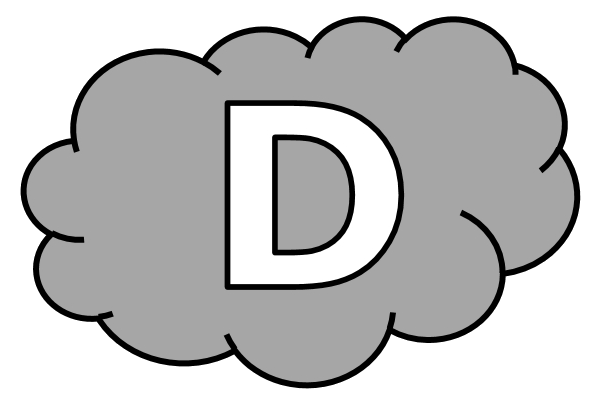 1 - Réponds aux questions suivantes. [5 réponses]a) Quels sont les trois effets que l’énergie peut produire ? L’énergie peut produire ....................................................................... ............................................................................................................b) Comment appelle-t-on l’énergie qui vient du soleil ? L’énergie du soleil est l’énergie .............................................................c) Comment appelle-t-on l’énergie qui vient du vent ? L’énergie du vent est l’énergie ..............................................................d) D’où vient l’énergie qui fait avancer un vélo ? L’énergie qui fait avancer un vélo vient ..................................................e) Qu’est-ce qu’une énergie non renouvelable ? Une énergie non renouvelable est ......................................................... ............................................................................................................2 - Complète le tableau en classant les sources d’énergie suivantes. [7 points]Hydraulique / Pétrole / Gaz / Biomasse / Géothermie / Soleil / Charbon3 - Cite trois gestes que l’on peut faire pour économiser l’énergie. [3 points] Pour économiser l’énergie, on peut :- ...............................................................................- ...............................................................................- ...............................................................................Évaluation de sciences CM1/CM2, leçon SCIENCES 44 « Les sources d’énergie » Corrigé1 - Sur ton cahier, réponds aux questions suivantes. [5 réponses]a) Quels sont les trois effets que l’énergie peut produire ? Chaleur, mouvement, électricité.b) Comment appelle-t-on l’énergie qui vient du soleil ? Solaire.c) Comment appelle-t-on l’énergie qui vient du vent ? Éolienne.d) D’où vient l’énergie qui fait avancer un vélo ? Muscle.e) Qu’est-ce qu’une énergie non renouvelable ? Énergie qui est sur Terre en quantité limitée.2 - Sur cette feuille, complète le tableau en classant les sources d’énergie suivantes. [7 points]Hydraulique / Pétrole / Gaz / Biomasse / Géothermie / Soleil / Charbon3 - Sur ton cahier, cite trois gestes que l’on peut faire pour économiser l’énergie. [3 points] Éteindre la lumière quand on sort d’une pièce. Prendre une douche plutôt qu’un bain. Couper l’eau quand on se lave les dents. Se déplacer à pieds. Installer des panneaux solaires.SCIENCES 3n°CompétenceScoreÉvaluationÉvaluationÉvaluationÉvaluationSignatureSCIENCES 31Je connais des informations sur l’énergie et ses sources./5AARECANASCIENCES 32Je sais différencier les énergies renouvelables et non renouvelables./7AARECANASCIENCES 33Je connais les gestes qui permettent d’économiser la dépense d’énergie./3AARECANAÉnergies renouvelablesÉnergies non renouvelablesSCIENCES 44n°CompétenceScoreÉvaluationÉvaluationÉvaluationÉvaluationSignatureSCIENCES 441Je connais des informations sur l’énergie et ses sources./5AARECANASCIENCES 442Je sais différencier les énergies renouvelables et non renouvelables./7AARECANASCIENCES 443Je connais les gestes qui permettent d’économiser la dépense d’énergie./3AARECANAÉnergies renouvelablesÉnergies non renouvelablesSCIENCES 44n°CompétenceScoreÉvaluationÉvaluationÉvaluationÉvaluationSignatureSCIENCES 441Je connais des informations sur l’énergie et ses sources./5AARECANASCIENCES 442Je sais différencier les énergies renouvelables et non renouvelables./7AARECANASCIENCES 443Je connais les gestes qui permettent d’économiser la dépense d’énergie./3AARECANAÉnergies renouvelablesÉnergies non renouvelablesHydrauliqueBiomasseGéothermieSoleilPétroleGazCharbon